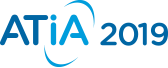 ATIA 2019 Orlando Conference and ExhibitionPre-Conference Seminars:  January 29-30, 2019 (Separate fee to participate) 
Conference & Exhibit Hall Open:  Wednesday, January 30 – Saturday, February 2, 2019Caribe Royale All Suites Hotel & Convention Center
Orlando, FloridaEXHIBIT HALL ONLY ATTENDEE REGISTRATION FORMPlease print clearly or type (this form may be copied for additional registrants.)First Name: ______________________________________________________________ Last Name: ______________________________________________________________ Badge Nickname: ________________________Position/Title: ____________________________________Company Name: __________________________________________________________ Address: _______________________________________________________________ City/State/Zip Code/Country: ____________________________________________________________Phone: ____________________________________Fax: _____________________________________E-mail:  __________________________________________________________________________________If you need to be accompanied by an assistant, please enter their name here for a complimentary assistant badge. Please note: assistant registrants are not eligible for continuing education credit.  Assistant First Name: ___________________ Assistant Last Name: _______________ Assistant Email: ______________________________________________________________________________ Check here if you do NOT want to receive e-mails from ATIA Exhibitors and Members with details including special offers or other conference-related materials. If you have any special needs, accommodations, or dietary requests, please detail your requirements below: Please note: Requests for sign interpreters must be made one month in advance of the conference.  Unfortunately, requests for sign interpreters after Friday, December 28, 2018 will not be accommodated.  Sighted guides are available for one hour periods onsite based on availability.  Accessible conference materials will be available for download in advance of the conference.    ___________________________________________________________________________________________________________________________________________________________________________________________________________________________________________________________________________ATTENDEE PROFILE Please indicate your interest area(s) (select all that apply): (A) AAC (Augmentative & Alternative Communication) (B) Accessibility(C) Blind/Low Vision (D) Deaf/Hard of Hearing (E) Education & Learning (F) Higher Education(G) Physical Access/Mobility (H) Transition/Workplace (I) Other (please specify)  ___________________________________ Registration Categories / FeesPlease identify the fees in the proper tier associated with your registration category and include the total below. 5 WAYS TO REGISTERONLINE:  www.atia.org/registerORL     				FAX: 847-277-7414EMAIL:   registration@atia.org        					TELEPHONE: 847-620-4471MAIL:  ATIA Registration, 8324 Solutions Center, Chicago, IL 60677-8003If you submit this form via fax, email, online, or mail, you are agreeing to the applicable policies outlined below. Cancellation Policy: If any circumstances or event beyond the control of ATIA causes cancellation of all or any portion of the event, ATIA agrees to refund any portion of the registration fee which ATIA is reimbursed by insurance or other third party and shall not be liable for any other refund or payment arising from the cancellation or for other liability or damages arising from the event.Please Note:I understand that by registering and participating in ATIA and its events, activities, programs and other functions, I agree that ATIA shall not be held responsible for any claims, demands, actions, judgments, costs, and expenses, including costs of defense thereof, incurred by me, my employees, guests or clients, which arise due to any products and/or services delivered or otherwise provided to me, my employees, guests or clients. 

ATIA may use personal identifiable information collected, such as to help minimize any potential hotel attrition penalties for the association and by registering for the conference you consent to such use. If you have any questions or concerns please contact ATIA at registration@atia.org.

On occasion, an ATIA photographer may take photos of participants at ATIA 2019 participating in conference functions or activities. Please be aware that these photos are for ATIA's use only, and may appear in ATIA conference programs, brochures, newsletters, website and other publications and materials. Your attendance constitutes your permission and consent for this photography and subsequent usage.Exhibit Hall (Wednesday thru Saturday)$0.00